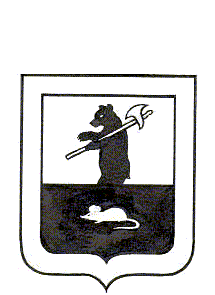 Муниципальный Совет городского поселения Мышкин	РЕШЕНИЕ 	О внесении изменений в решение Муниципального Совета городского поселения Мышкин от 18.12.2014 № 10 «Об утверждении Порядка предоставления иных межбюджетных трансфертов из бюджета городского поселения Мышкин бюджету Мышкинского муниципального района»Принято Муниципальным Советомгородского поселения Мышкин 28 сентября 2023 годаНа основании Бюджетного кодекса Российской Федерации, Уставом городского поселения Мышкин и Положением о бюджетном процессе в городском поселении Мышкин, утвержденном решением Муниципального Совета городского поселения Мышкин № 19 от 29.06.2016,Муниципальный Совет городского поселения Мышкин решил:1. Внести в решение Муниципального Совета городского поселения Мышкин от 18.12.2014 № 10 «Об утверждении Порядка предоставления иных межбюджетных трансфертов из бюджета городского поселения Мышкин бюджету Мышкинского муниципального района» следующие изменения:1.1. Пункт 3.1 раздела 3 настоящего положения изложить в новой редакции:«3.1. Иные межбюджетные трансферты перечисляются в бюджет муниципального района из бюджета поселения главным распорядителем бюджетных средств, в пределах сумм, утвержденных в бюджете городского поселения Мышкин на текущий финансовый год:- в части расходов на содержание органов местного самоуправления ежемесячно не позднее 27 числа в размере 1/12 утвержденных ассигнований;- в части расходов на осуществление части полномочий по решению вопросов местного значения в рамках реализации муниципальных программ не позднее следующего дня за днем поступления средств из областного и федерального бюджетов, включая софинансирование местного бюджета, в объеме необходимом для оплаты фактически выполненных работ.»  2. Настоящее решение опубликовать в газете «Волжские Зори».           3. Контроль за исполнением настоящего решения возложить на постоянную комиссию по бюджету, налогам и финансам Муниципального Совета городского поселения Мышкин. 4. Настоящее решение вступает в силу после его официального опубликования.Глава городского                                            Заместитель Председателя Муниципального поселения Мышкин                                                Совета городского поселения Мышкин_______________А.А. Кошутина                       _____________ М.Н. Мирошниченко28 сентября 2023 года № 39                                 